ECO-FANATSTIC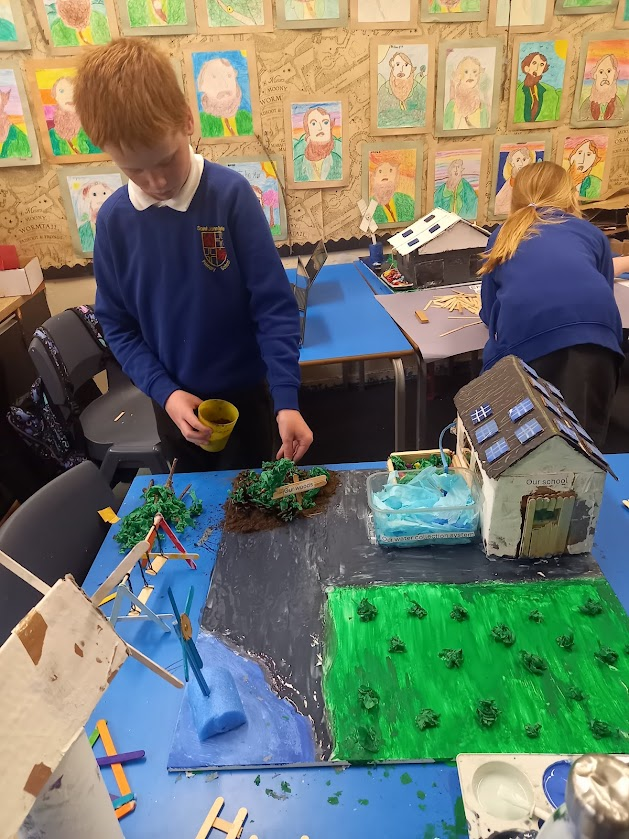 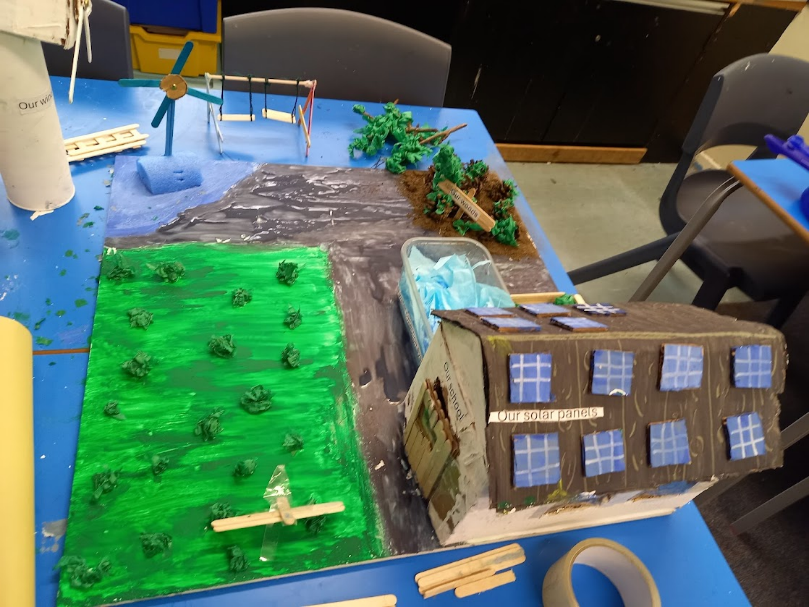 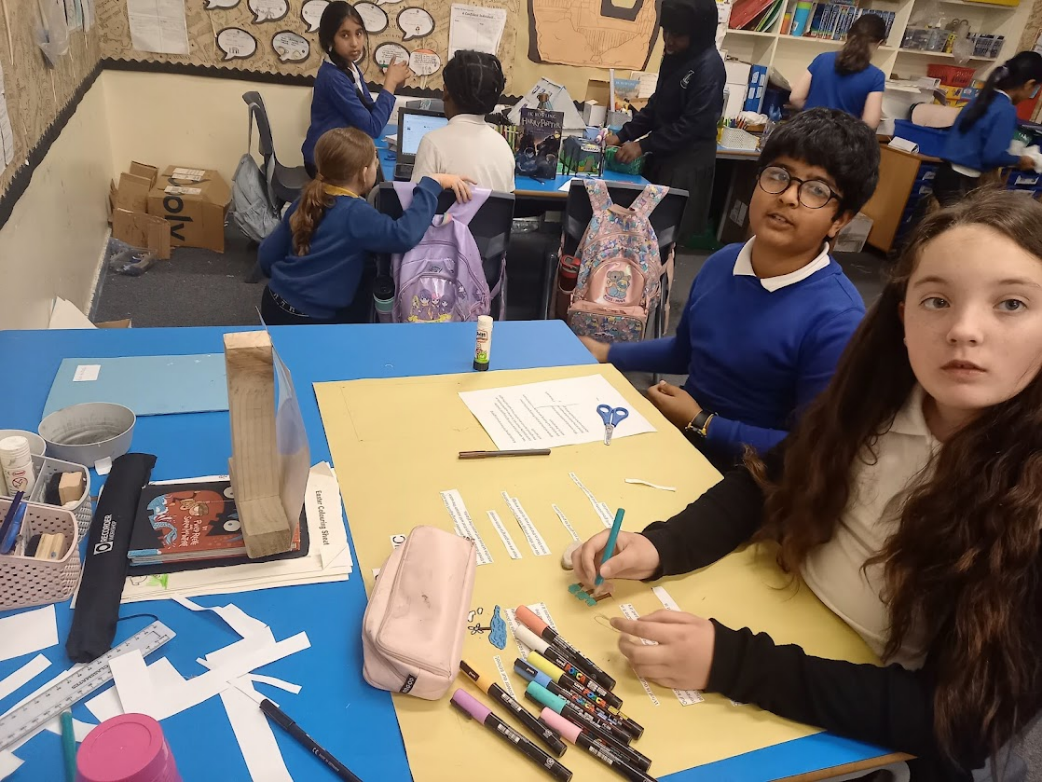 